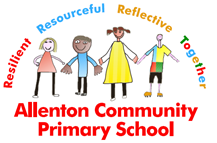 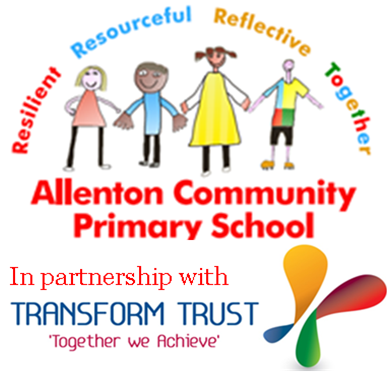 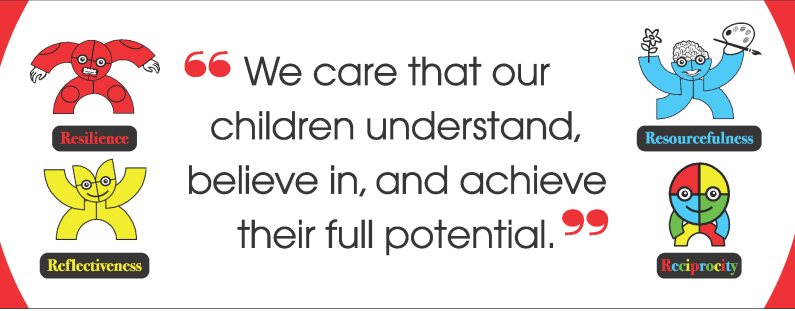 Friday 19th November 2021Dear Candidate,Thank you for expressing an interest in the post of class teacher.You will find in this pack, information about our school, person specification and a job description for this post.  Application forms are found on the Transform Trust website http://www.transformtrust.co.uk/vacancies.You are most welcome to visit the school before applying; please contact Lucy Savory, School Office Manager, on the above number or email address to make an appointment.This is a very exciting time for Allenton Community Primary School as we work towards our journey to outstanding and improving outcomes for the children of Allenton.We are a friendly, welcoming school and our team are all dedicated and hardworking.  We are looking for an outstanding, reflective practitioner who is eager to share best practice, who values teamwork and collaborative working to join our committed staff.  We believe in better outcomes for our children and we achieve this through quality teaching and a lively curriculum.  Benefits we can offer successful candidates include:Close links with schools in which to share and disseminate good practiceJoining a forward thinking and outward facing school with excellent support from Transform Teaching School Alliance and our Trust.Bespoke CPD tailored to the needs of successful candidatesAccess to excellent courses delivered through TTSATeacher Networks to support your growth as a member of the school teamIf an NQT, development in line with the new Early career frameworkAn excellent team ethos and wonderful children!Safer recruitment measures include rigorous checking information you supply about yourself in your application e.g. verifying employment history and qualifications and references, enhanced Criminal Records Bureau check and assessment of your suitability in light of safeguarding and promoting the welfare of children and young people. Before completing your application, look carefully at the job description/person specification and include any evidence you can about how you would be suitable for this particular post. Please note that both references will be taken up, and that you will be required to produce certificates, if you are called for interview, to validate your qualifications.The closing date for applications is 1pm, 3/12/2021.  We will aim to be in contact with the successful candidates after short listing in order to prepare for interviews which will be held on 7/12/21.I look forward to receiving your application.Yours sincerelyJon FordhamMr. Jon FordhamHeadteacher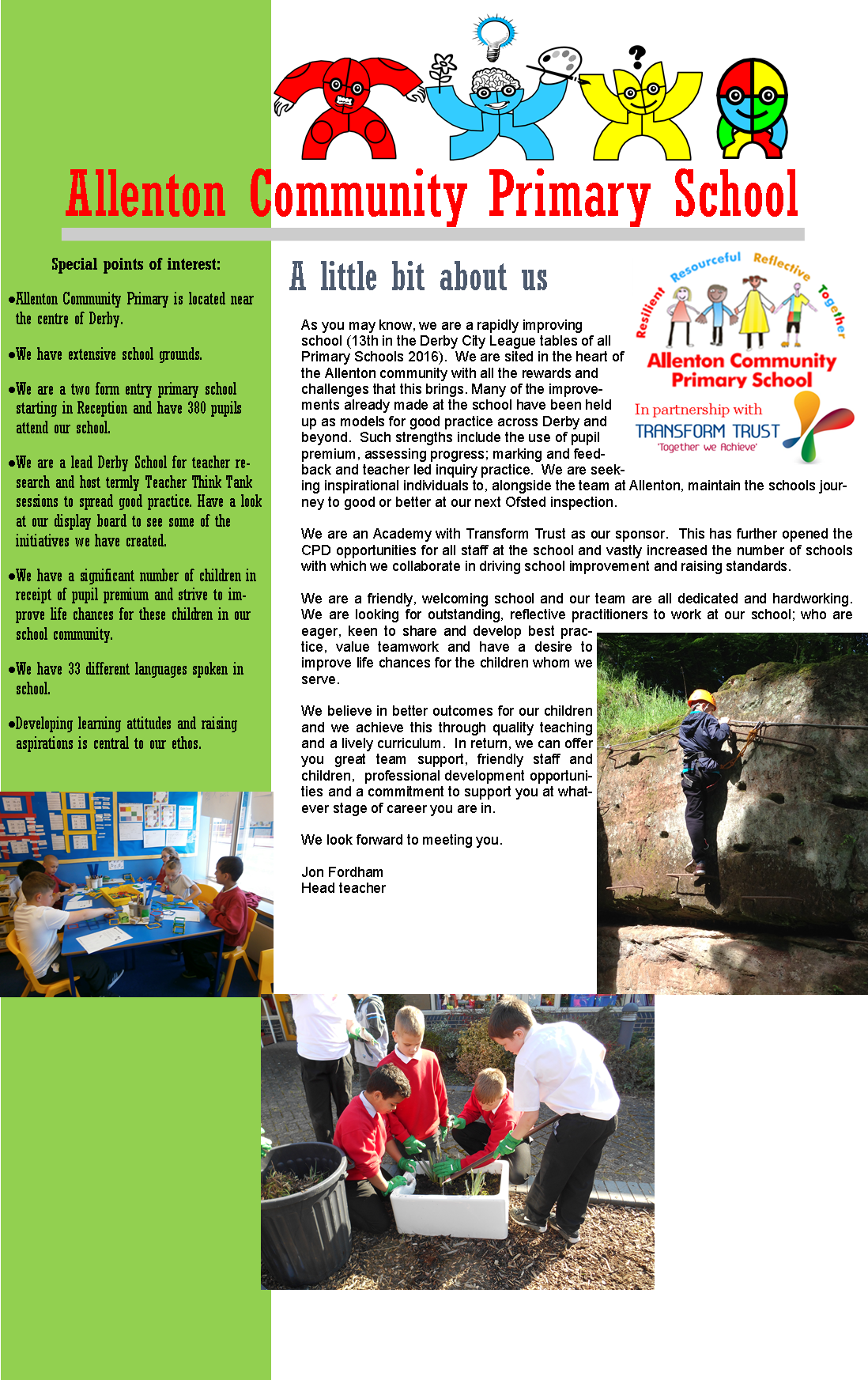 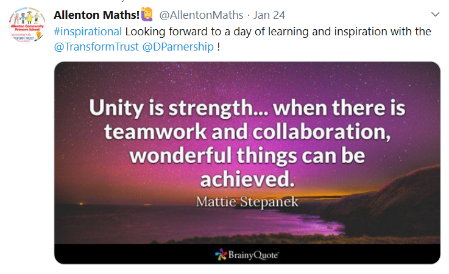 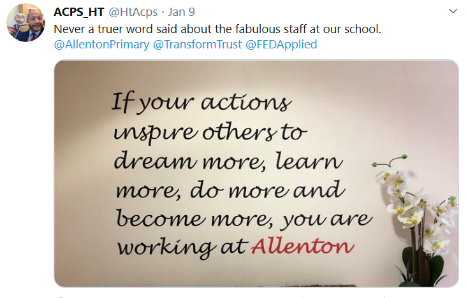 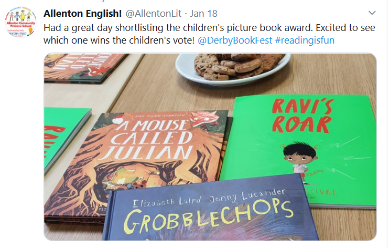 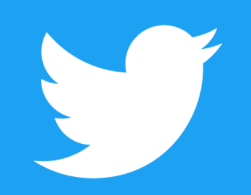 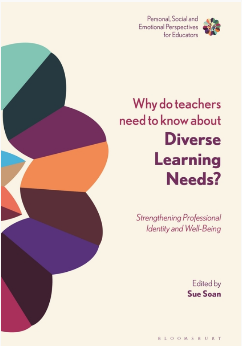 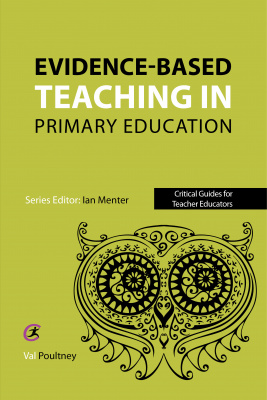 JOB DESCRIPTION: CLASS TEACHER AREAS OF RESPONSIBILITY AND KEY TASKSA. PLANNING, TEACHING AND CLASS MANAGEMENT, TO:Teach allocated pupils by planning their teaching to achieve progression of learning through:Identifying clear teaching objectives and specifying how they will be taught and assessedSetting tasks which challenge pupils and ensure high levels of interestSetting appropriate and demanding expectationsSetting clear targets, building on prior attainmentIdentifying SEN or very able pupilsProvide clear structures for lessons maintaining pace, motivation and challengeMake effective use of assessment and ensure coverage of programmes of studyEnsure effective teaching and best use of available timeMonitor and intervene to ensure sound learning and disciplineUse a variety of teaching methods to:          1) Match appropriate to content, structure information, present a set of key ideas and use              appropriate vocabulary          2) Use effective questioning, listen carefully to pupils, give attention to errors and               misconceptions          3) Select appropriate learning resources and develop study skills through library, ICT, and              other sourcesEnsure pupils acquire and consolidate knowledge, skills and understanding appropriate to  the subject taughtEvaluate their own teaching critically to improve effectivenessTake account of pupils needs by providing structured learning opportunities which develop the areas of learning identified in national and local policies sand particularly the foundations for literacy and numeracyEncourage pupils to communicate about and record their learning, develop self control and independence, concentrate and persevere, and listen attentivelyUse a variety of teaching strategies which involve planned adult intervention and first-hand experienceManage parents and other adults as appropriateB   MONITORING, ASSESSMENT, RECORDING, AND REPORTING-TO:Assess how well learning objectives have been achieved and use them to improve specific aspects of teachingMark and monitor pupils work, give constructive feedback and share targets as requiredAssess and record pupils progress systematically and keep records to check work is understood and completed, monitor strengths and weaknesses, inform panning and recognise the level at which the pupil is achievingPrepare and present informative reports to parents.C   OTHER PROFESSIONAL REQUIREMENTS- TO:Have a working knowledge of teachers’ professional duties and legal liabilitiesOperate at all times within the stated policies and practices of the schoolEstablish effective working relationships and set a good example through their presentation and personal and professional conductEndeavour to give every child the opportunity to reach their full potential and meet high expectationsContribute to the corporate life of the school through effective participation in meetings and management systems necessary to co-ordinate the management of the school  Take responsibility for their own professional development and duties in relation to school policies and practicesEstablish and maintain effective working relationships with colleagues and parentsTake on any additional responsibilities which might from time to time be determinedPERSON SPECIFICATION – Class Teacher Keys: E = essential;     	D = desirable;      	EB = evidence base;      A = application	R = reference	I = interview & taskAllenton Community Primary School  Allenton  DE24 9BB Telephone: (01332) 701144 Headteacher:  Jon FordhamEmail: admin@allenton.derby.sch.ukQualifications and experienceEDEB1Qualified teacher status for primary phase□A2Experience of teaching in Key Stage 2 □A3Experience of working in a diverse setting □ATeaching and Learning EDEB1Ability to plan, implement and evaluate the curriculum in accordance with the educational needs of all children and the policies of the school and the requirements of the National Curriculum.□A, R & I2The ability to monitor, assess and record children’s learning effectively in accordance with school policies and the requirement of the National Curriculum.□A, R & I3The ability to set up and maintain an attractive and purposeful learning environment which is relevant to the children’s needs and challenges their potential.□A, R & I4The ability to communicate relevant information effectively to other staff members, parents, governors and other agencies and liaise effectively.□A, R & I5The ability to utilise appropriate strategies for managing children’s behaviour in order to maximise their learning □6Perform as a model practitioner especially in Literacy topics; coaching others to develop practice, research new initiatives and disseminate to whole staff.□7Good   ICT Skills and experience of using ICT to support teaching and learning across the curriculum □8A good understanding of inclusion issues, including  EAL, SEN, G&T, gender issues etc.□9Knowledge of the current legislation and legal requirements and the ability to use this knowledge in efficient curriculum practice.□10An understanding of the role of monitoring to improve the quality of teaching and learning□11Ability to work well with colleagues and maintain good relationships with pupils□12A commitment to personal professional development and supporting the development of a professional learning community within the school.□13An interest in how children learn and develop.□Safeguarding and Equal OpportunitiesEDEB1Ability to form and maintain appropriate relationships and personal boundaries with children and young people□A, R & I2Understanding of and willingness to promote the Council’s Equal Opportunities Policies and the ability to implement these in the classroom.□A, R & I